СОВЕТ  ДЕПУТАТОВ ДОБРИНСКОГО МУНИЦИПАЛЬНОГО РАЙОНАЛипецкой области44-я сессия VI-го созываРЕШЕНИЕ29.11.2019г.                                   п.Добринка	                                   №307-рсО принятии имущества из собственности Липецкой области в муниципальную  собственность Добринского муниципального районаРассмотрев обращение  администрации Добринского муниципального района о принятии имущества из собственности Липецкой области в  муниципальную собственность Добринского муниципального района, руководствуясь  Законом Липецкой области от 24.05.2010 №390-ОЗ «О порядке передаче и приема объектов государственной и муниципальной собственности», Положением «О порядке управления и распоряжения муниципальной собственностью Добринского муниципального района», принятого решением Совета депутатов Добринского муниципального района от 24.06.2014. №62-рс, ст.27 Устава Добринского муниципального района, учитывая решение постоянной комиссии по экономике, бюджету, муниципальной собственности и социальным вопросам, Совет депутатов Добринского муниципального районаРЕШИЛ:1.Дать согласие на принятие имущества из собственности Липецкой области в муниципальную  собственность Добринского муниципального района согласно прилагаемому перечню.2.Комитету экономики и инвестиционной деятельности администрации Добринского муниципального района (Демидова Г.М.) осуществить  необходимые действия по принятию в казну Добринского муниципального района вышеуказанного имущества.   3.Настоящее решение вступает в силу со дня его принятия.Председатель Совета депутатовДобринского муниципального района				М.Б.Денисов                             Приложение              к решению Совета депутатов       Добринского муниципального района                   от 29.11.2019г.  №307-рсПЕРЕЧЕНЬимущества передаваемого из собственности Липецкой области в собственность Добринского муниципального района Липецкой области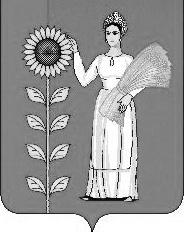 №п/пНаименование имуществаКоличество, штОстаточная стоимость единицы в рублях по состоянию на10.10.2019г.Общая остаточная стоимость в рублях по состоянию на 10.10.2019г.123451Многофункциональное устройство211 128,2022 256,402Ноутбук №1238 032,2676 064,523Ноутбук №22022 911,00458 220,004Планшет 216 365,0032 730,005Интерактивный комплекс2224 756,91449 513,82Итого:281 038 784,74